KISI-KISI INSTRUMENPEDOMAN WAWANCARA UNTUK GURUNama Guru	:Hari/Tgl	:KemandirianKedisiplinanTanggung JawabRIWAYAT HIDUP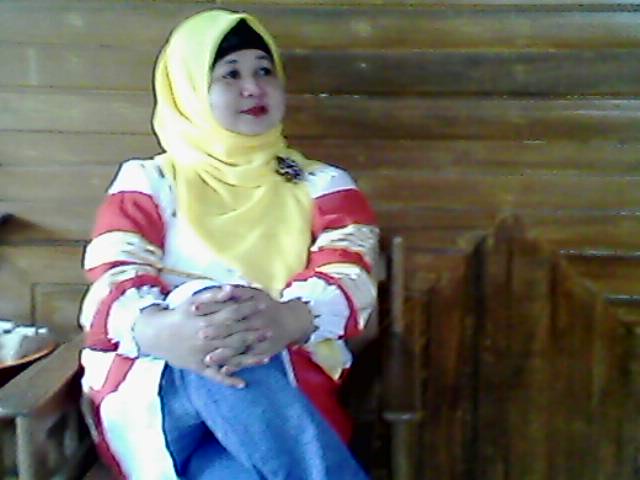 FokusIndikatorDeskriptorPenerapan pendidikan karakter pilar 2Proses knowing, feeling dan action tentang kemandirianProses knowing, feeling dan action tentang KedisiplinanProses knowing, feeling dan action tentang tanggung jawabCara yang digunakan untuk mengajarkan anak tentang konsep kemandirian Cara yang digunakan untuk mengajarkan anak agar dapat merasakan pentingnya kemandirianCara yang digunakan untuk mengajak anak menerapkan sikap mandiri dalam kehidupan sehari-hariCara yang digunakan untuk mengajarkan anak tentang konsep kedisplinanCara yang digunakan untuk mengajarkan anak agar dapat merasakan pentingnya kedisiplinanCara yang digunakan untuk mengajak anak menerapkan sikap disiplin dalam kehidupan sehari-hariCara yang digunakan untuk mengajarkan anak tentang konsep tanggung jawabCara yang digunakan untuk mengajarkan anak agar dapat merasakan pentingnya tanggung jawabCara yang digunakan untuk mengajak anak menerapkan sikap bertanggung jawab dalam kehidupan sehari-hariPendidikan karakter pilar 2KemandirianKedisiplinanTanggung jawab Anak mampu menjaga kebersihan diri sendiriAnak mampu mengurus diri sendiriAnak mampu memakai pakaian sendiriAnak mampu bekerja sendiriAnak mampu mentaati jadwal kegiatanAnak mampu mendengarkan dan mentaati guru.Anak mampu mengikuti kegiatan sekolahAnak mampu mematuhi aturan-aturan sekolahAnak mampu melaksanakan kegiatan sendiri sampai selesaiAnak mampu membersihkan peralatan makan selesai digunakanAnak mampu merapikan mainan selesai bermainAnak mampu mengembalikan alat-alat selesai bekerja atau mengembalikan sesuatu pada tempatnya..NoPertanyaanJawaban1Bagaimanakah cara yang ibu gunakan untuk mengajarkan pada anak tentang konsep kemandirian? 2Bagaimanakah cara yang ibu gunakan untuk mengajarkan pada anak agar dapat merasakan pentingnya kemandirian?3Bagaimanakah cara yang ibu gunakan untuk mengajak anak menerapkan sikap mandiri dalam kehidupan sehari-hari?NoPertanyaanJawaban1Bagaimanakah cara yang ibu gunakan untuk mengajarkan pada anak tentang konsep kedisiplinan? 2Bagaimanakah cara yang ibu gunakan untuk mengajarkan pada anak agar dapat merasakan pentingnya kedisiplinan?3Bagaimanakah cara yang ibu gunakan untuk mengajak anak menerapkan sikap disiplin dalam kehidupan sehari-hari?NoPertanyaanJawaban1Bagaimanakah cara yang ibu gunakan untuk mengajarkan pada anak tentang konsep tanggung jawab? 2Bagaimanakah cara yang ibu gunakan untuk mengajarkan pada anak agar dapat merasakan pentingnya tanggung jawab?3Bagaimanakah cara yang ibu gunakan untuk mengajak anak menerapkan sikap bertanggung jawab dalam kehidupan sehari-hari?